1.

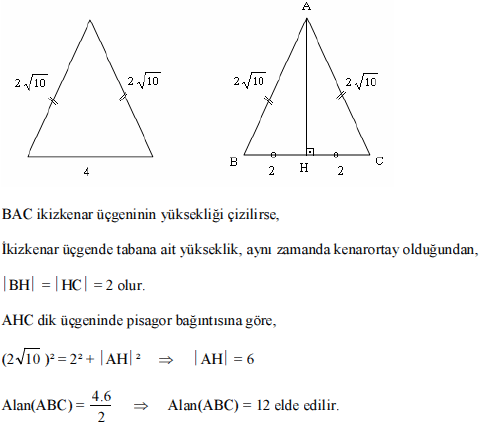 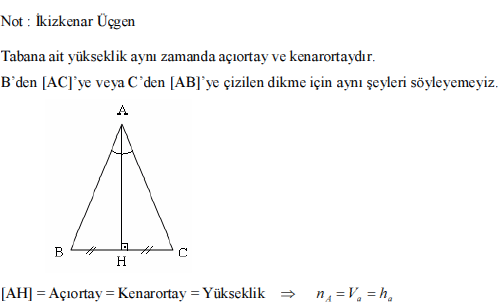 2.
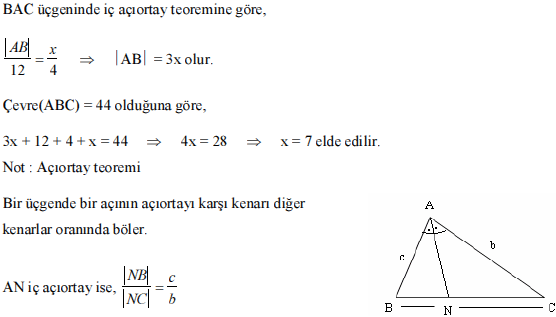 3.



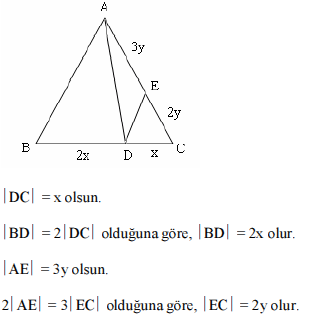 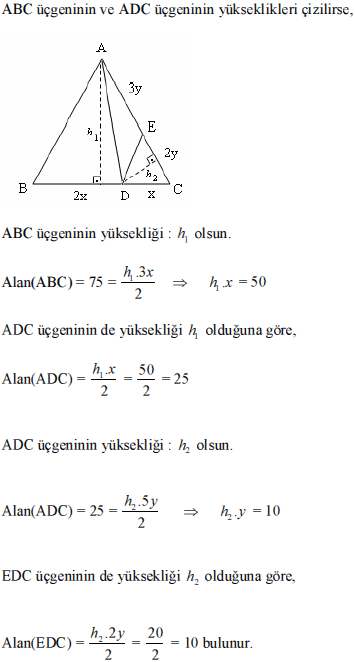 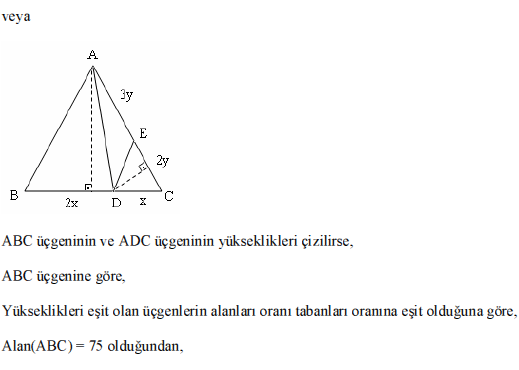 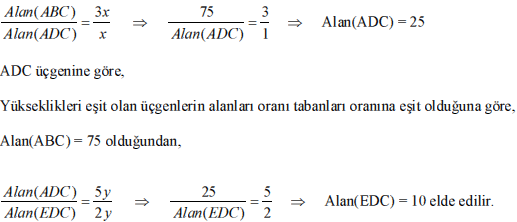 4.
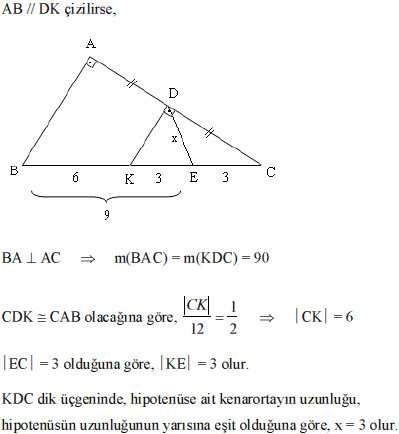 5.

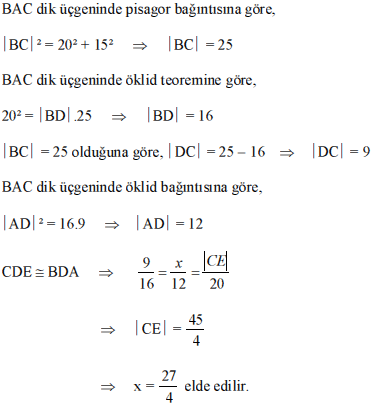 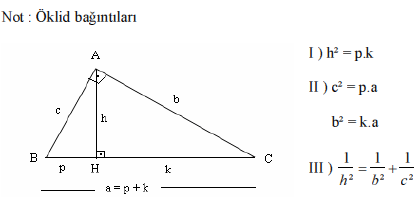 6.

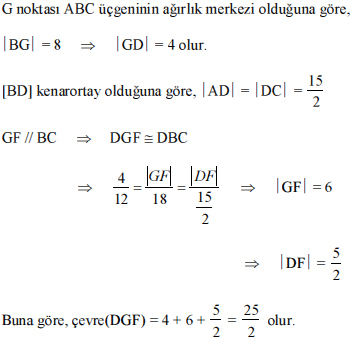 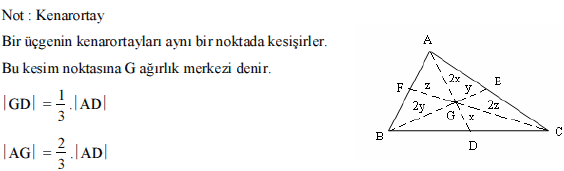 7.

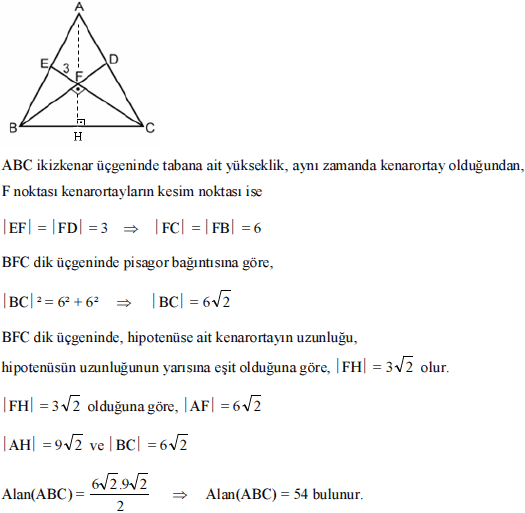 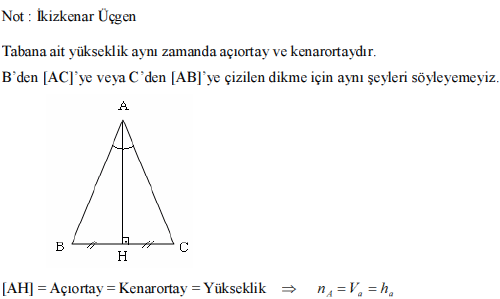 8.
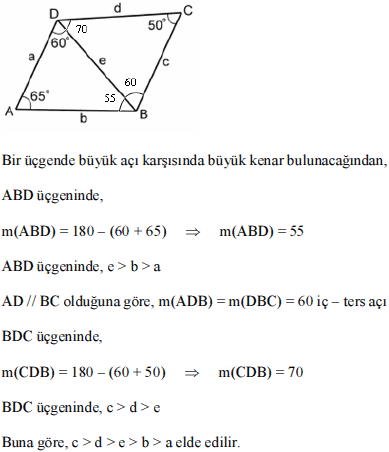 9.
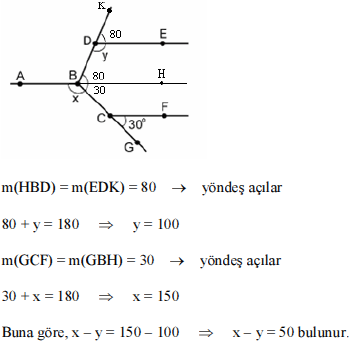 10.

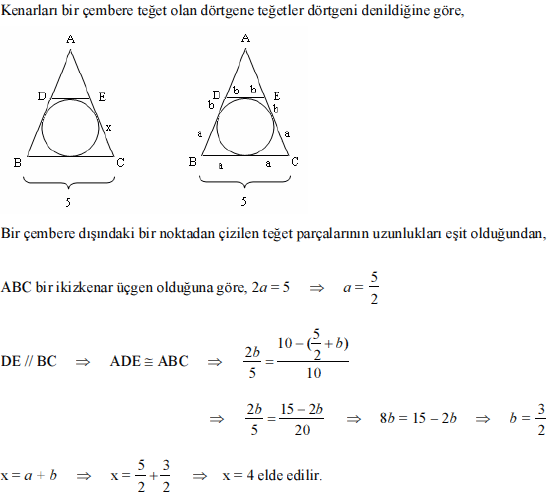 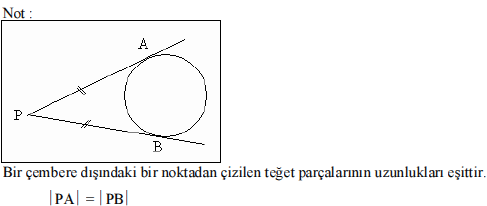 11.

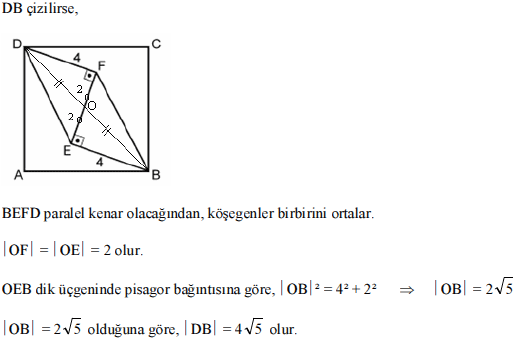 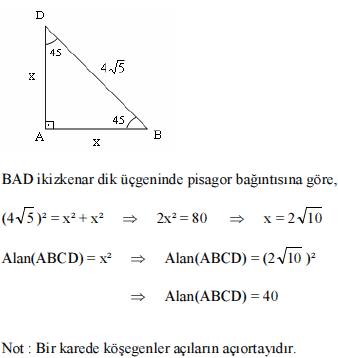 12.
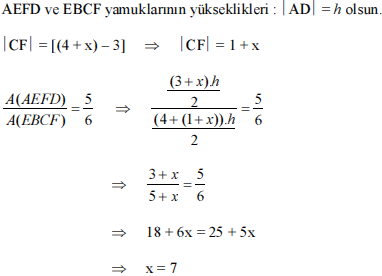 13.
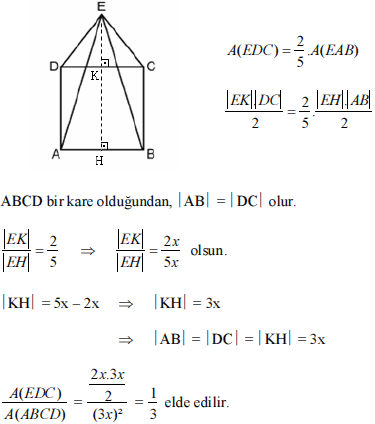 14.
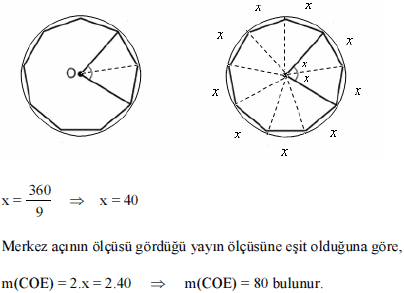 15.
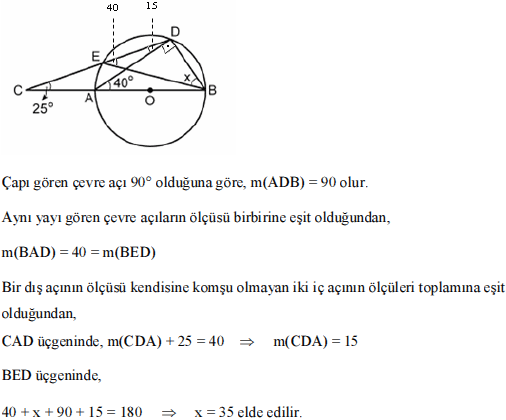 16.



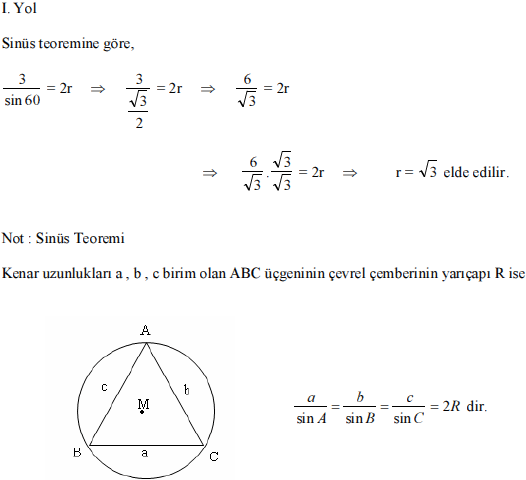 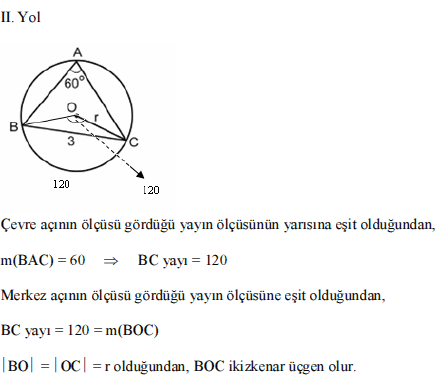 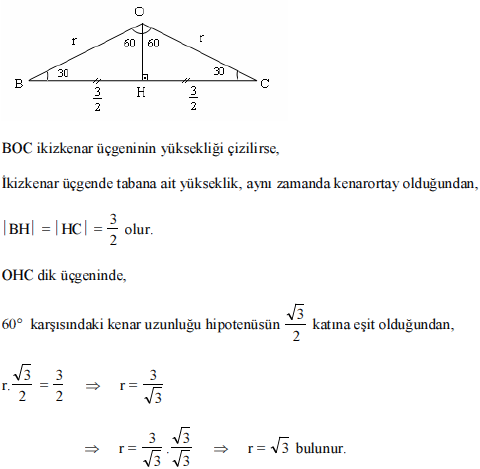 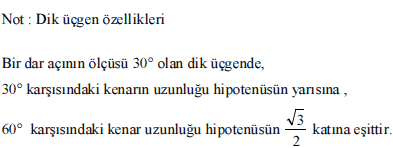 17.


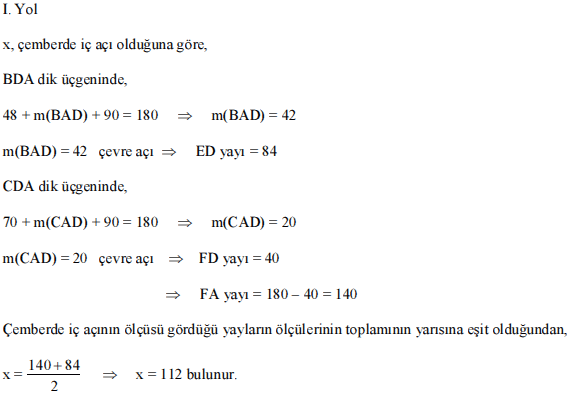 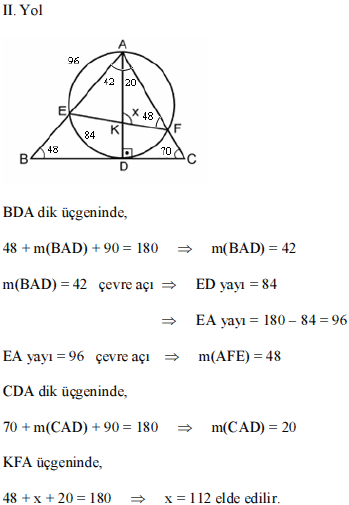 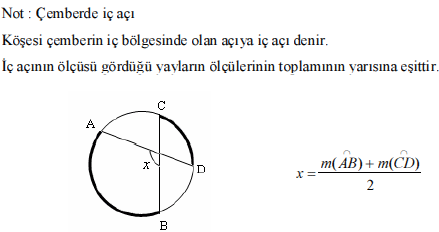 18.

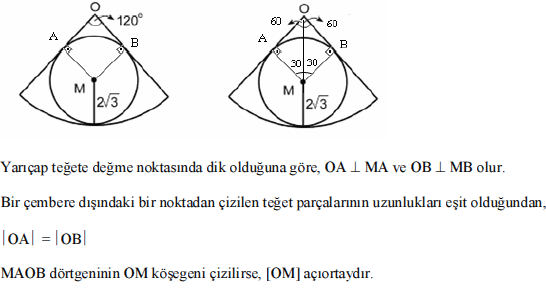 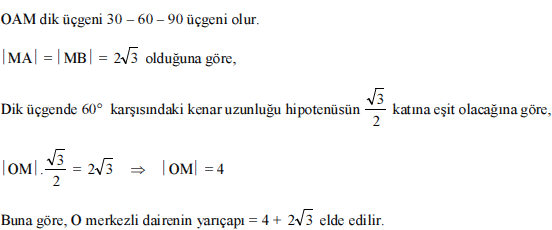 19.
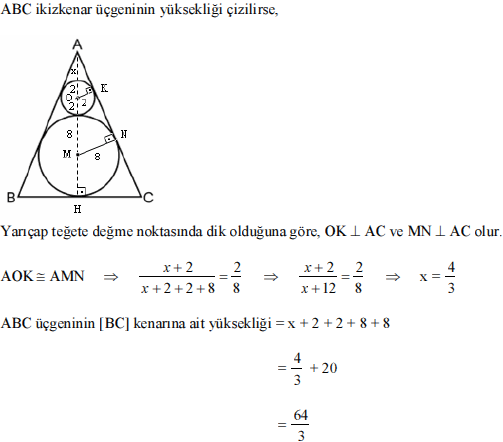 20.
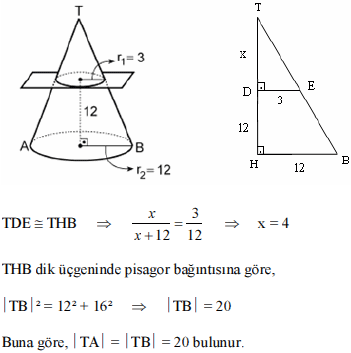 21.
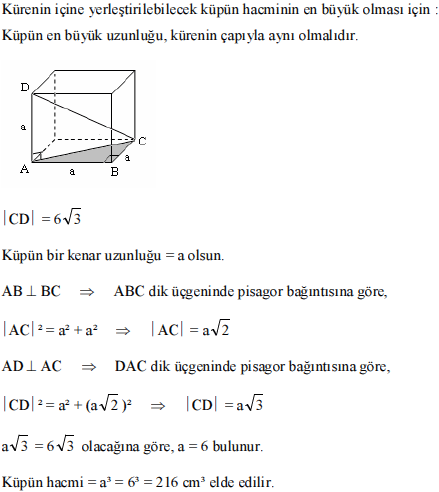 22.
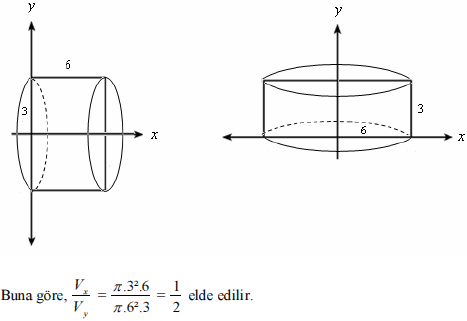 23.



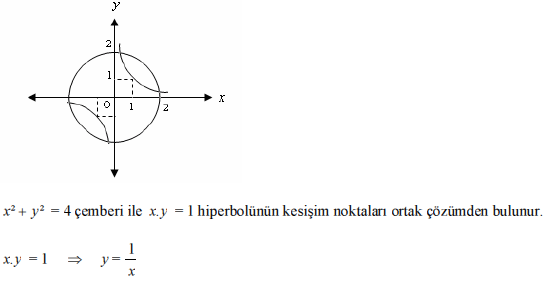 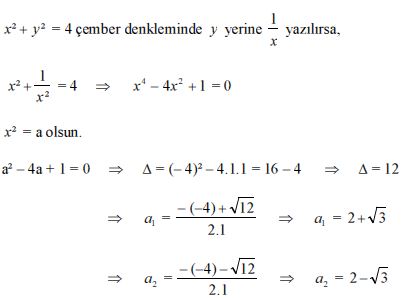 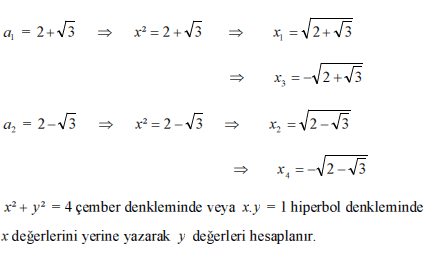 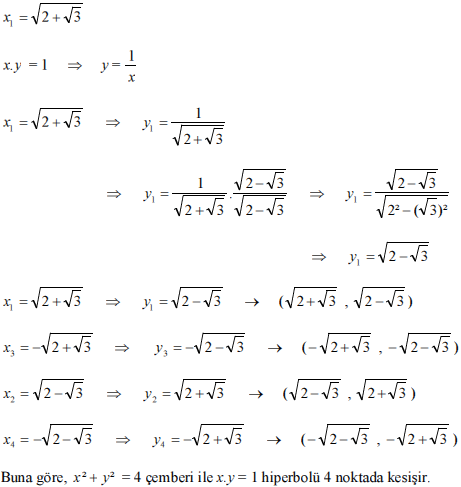 24.

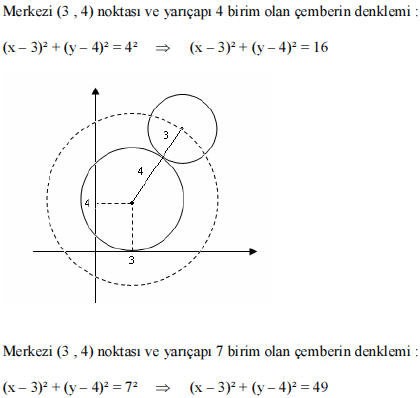 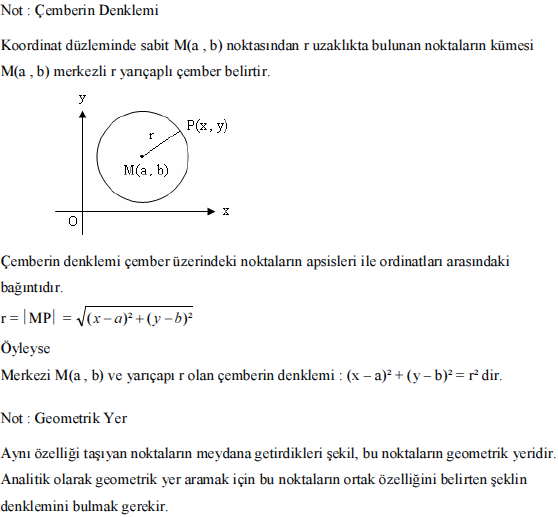 25.
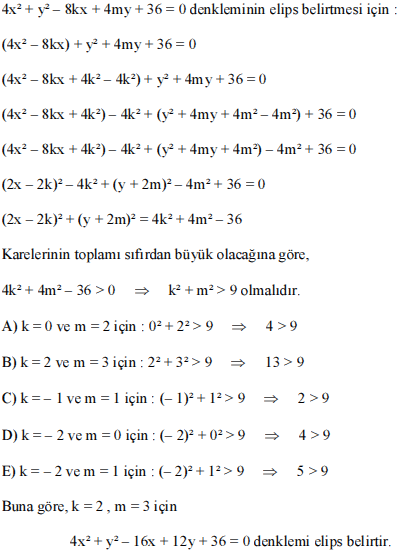 26.
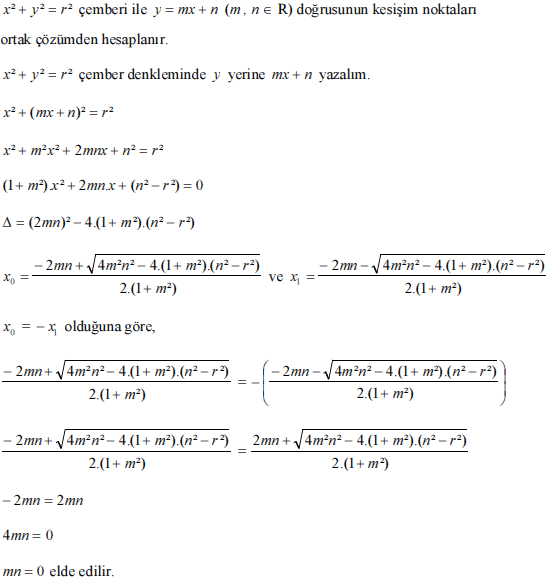 27.


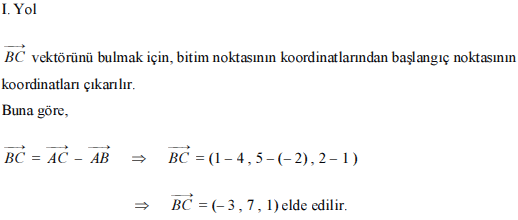 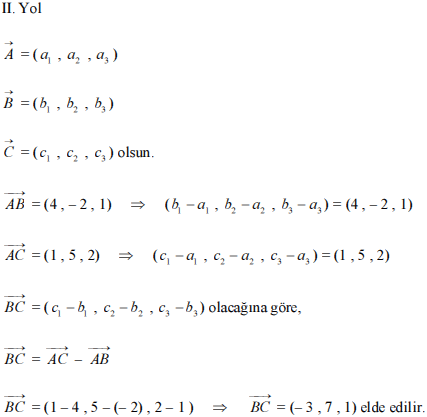 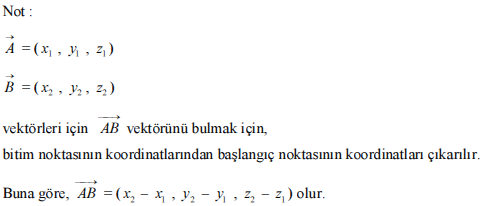 28.


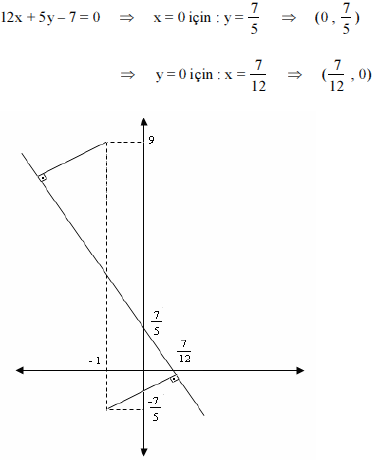 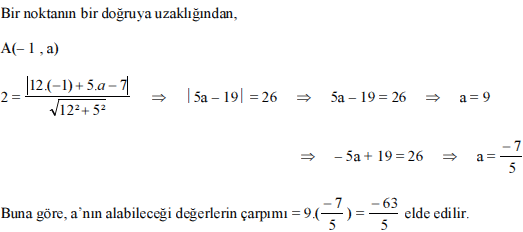 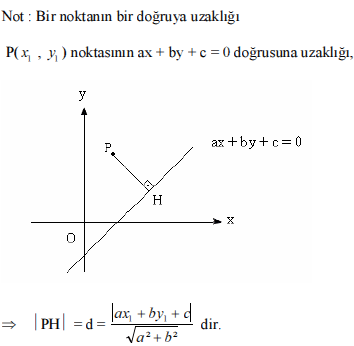 29.



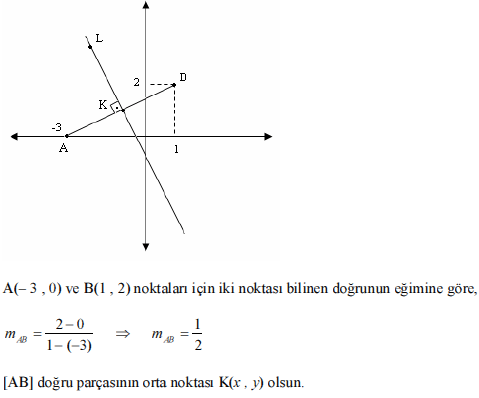 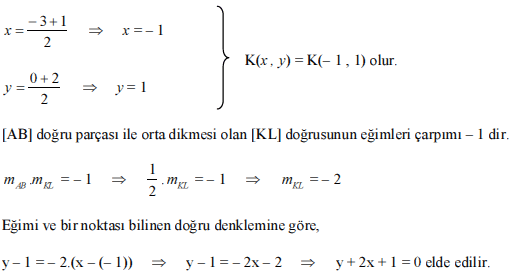 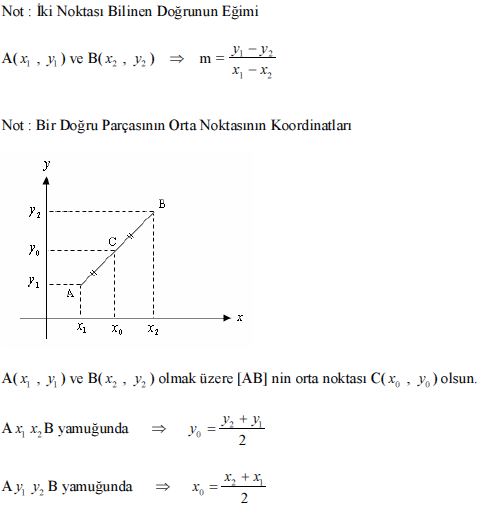 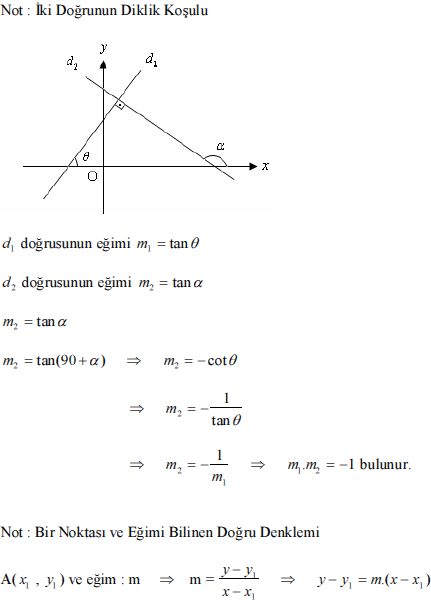 30.
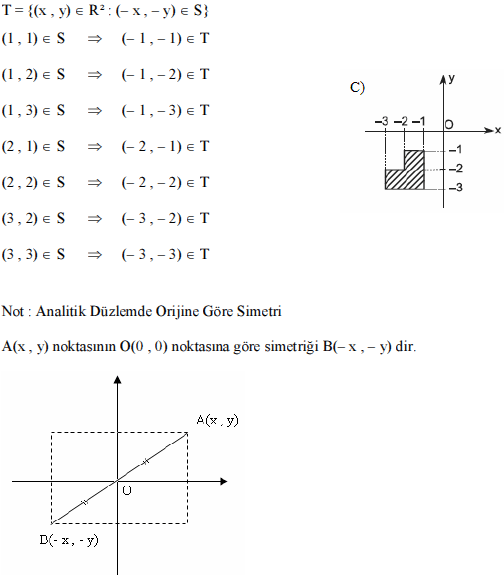 